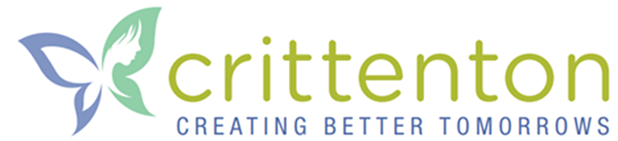 Career Opportunity: Residential SupervisorAre you looking for more fulfillment in your work?  Do you have a passion for helping pregnant women, young mothers, and at-risk teens succeed?  Are you ready to use your leadership skills to help develop a team of dedicated Direct Care professionals?A career at Crittenton offers so much more than your typical group home job!  You will help us celebrate our residents’ milestones and achievements: Birthdays!  Graduations!  Reaching job goals!  Healthy births!  Anything we can think of to lift our residents up, we will celebrate it BIG!  We encourage our residents and staff to explore wellness with initiatives like our organic vegetable garden, walking club, nutrition classes, and mental health trainings.Want to see where you could be working?  Head to our website to view a virtual tour of our beautiful new 38,000 square-foot facility!  www.crittentonofnc.org Who we areFounded in 1903, Crittenton is a non-profit organization that provides maternal, family care and life skills services for girls and women who have experienced trauma.  We’re nationally accredited and guided by a trauma-informed model of care to make our clients feel safe, supported, and empowered.  We exist to help every girl and woman who walks through our doors realize a better tomorrow.  Our five core values that drive our service delivery are: Compassion, Respect, Inclusion, Accountability and Hope.Working hereAs a Crittenton employee, you will help to create positive outcomes, guiding clients toward a better path and helping them stay on it, even when the journey gets difficult.Here are some of the many ways our employees help girls and women realize a better tomorrow:Building a foundation of self-esteemCreating stable, sustainable family unitsEnsuring optimal nutrition for a healthy delivery and babyOvercoming trauma to achieve self-sufficiencyKeeping mothers and children togetherFacilitating positive future outcomesCrittenton offers our full-time employees a competitive benefits package including:Crittenton offers our full-time employees a competitive benefits package including:Medical & Dental InsuranceCompany-paid Life & Accidental Death InsuranceCompany-paid Long Term Disability InsuranceFlexible Spending & Dependent Care Account option401(k)Paid time offPaid holidays Paid COVID sick leaveEmployee Assistance ProgramAdditional Voluntary BenefitsComplimentary meals during your shiftJob Title: Residential SupervisorGeneral Description of Duties:The Residential Supervisor is primarily responsible for assisting the Residential Director with supervision of Residential and Direct Care staff across all shifts. Responsible for maintaining a climate conducive to positive, cohesive, and safe group living.  Provides intensive support to clients and staff in the areas of positive behavior management, behavioral supports, and behavior interventions.  Utilizes crises intervention skills.  Line of Authority:The Residential Supervisor reports directly to the Residential Director.Job Classification & Salary Range:Full time, Exempt$45,000 - $48,000 annuallySpecific Duties and Responsibilities: Under the direction of the Residential Director, provides supervision of 2nd Shift Residential and Direct Care Teams; supervises Admissions Coordinator.Together with Residential Director and Social Work Supervisor, provides 24/7 on-call support to Residential and Direct Care Teams on an alternating basis.Responsible for regular evaluation of shift notes and medical administration records entered by staff; follows up with staff to address incomplete documentation as needed.Assists Residential Director with ensuring staff compliance with all county, state and CoA guidelines.Responsible for performing Residential Staff and Vocational Lab duties in the event of staff absence.Implements behavioral programs and intervention plans designed to make positive changes and ensure an appropriate and safe group living environment.Works one-on-one with clients to establish trust and build rapport; maintains open door availability for clients during working hours.Assesses and defuse crisis situations using conflict resolution and crisis management techniques.Works collaboratively with Residential Team and Social Work Team to establish positive client relationships that develop appropriate and positive behavior modifications, enabling clients to be successful in the program.Participates in weekly Treatment Team clinical meetings to assist in development, implementation, and revision of individual treatment plans.Ensures clients follow program guidelines, rules, and regulations.Transports clients and their children in agency vehicles to various appointments, court proceedings…Participates in interview and selection process for Residential and Direct Care Team vacancies.Participates in a minimum of 24 hours of continuing education activities annually.Attend cross-organizational team meetings as appropriate and meet regularly with supervisor to exchange pertinent information and receive supervision.Maintains professional ethics as outlined in the NASW code of ethics.Other duties as assigned.Minimum Qualifications/Requirements:Must be able to work Monday – Friday from 12pm to 8pm and rotating on-call weekendsMust have experience in residential care and supervision.Must have valid driver license and acceptable driving record.Knowledge of appropriate behavior intervention strategies.Ability to understand behavioral situations and react accordingly.Ability to be understanding and sensitive to the unique needs and circumstances of the client population served.Ability to provide leadership and direction to all levels of residential staff.Strong interpersonal and organizational skills with a customer-focused attitude.Must be able to work as part of a team.Must be CPR certified within 30 days of hire.Commitment to Crittenton’s mission, goals, and values.Education:Bachelor’s Degree in human services or related field and at least three years of residential care experience; at least one year of supervisory experience.How to apply:Email a cover letter and resume to alee@crittentonofnc.org.  Include a comment as to why Crittenton is of interest to you.Crittenton is an Equal Opportunity Employer.